Plan 1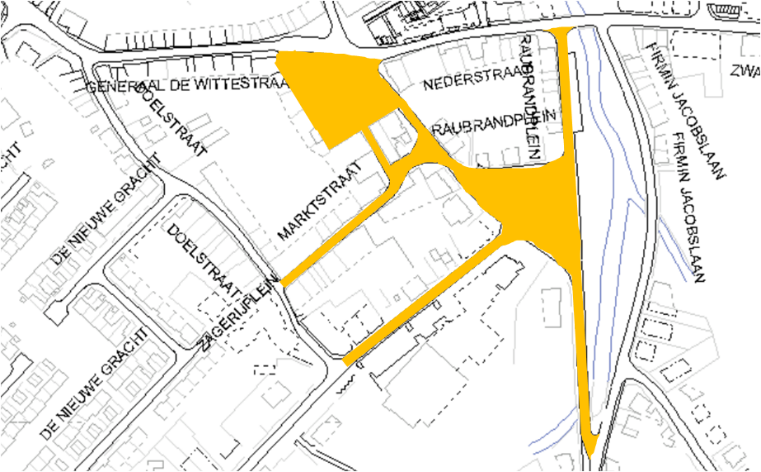 Plan 2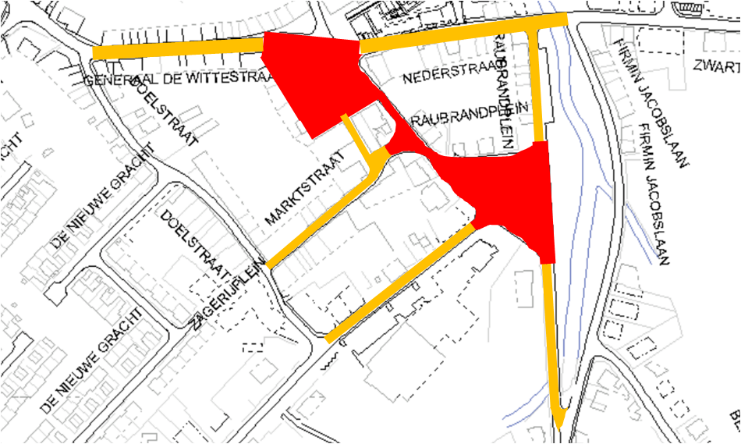 Geel = alleen plaatselijk verkeer toegelaten Rood = volledig afgesloten voor alle verkeer